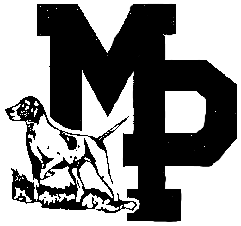 MINERAL POINT UNIFIED SCHOOL DISTRICT 

Series 800
School-Community Relations              810     School-Community Relations Goals              820     Public Information Program
 			821 	News Media Relations
                          	            			  821.1 News Releases						           			             *821.2	Media Coverage of Board Meetings
 			822	Public Records
 					  822-Exhibit, Access to Public Records
 			825	Community Involvement in Decision Making                                                              830	Public Use of School Facilities
		             830-Rule, Guidelines for Public Use of School Facilities
 		             830-Exhibit, Use of Building Agreement
 		             831	Tobacco Use on School Premises
 					  831-Rule, Tobacco Use Prohibition Enforcement
                                                                                      Guidelines
 			832	Dangerous Weapons on School Premises
  					  832-Rule, Dangerous Weapons Prohibition 
 					                    Enforcement Procedures 	            
             840	Public Gifts to the Schools
  		
             850	Public Sales and Solicitations in the Schools
  			851	Distribution of Materials 					   
  			852	 Advertising860	Visitors to the Schools	870	Public Complaints about School Related Matters
 		            870-Rule, Procedures for Handling Complaints about School
 				 Related MattersSeries 800 School-Community Relations Continued: 	   		871	Public Complaints about Learning Materials or Services
 					871-Exhibit,
 		           *872	Public Complaints about Non-School Problems Involving
                         			Students
                                     *873	Public Complaints about School Personnel
		             874	American with Disabilities Act Grievance/Complaint
    				Procedures 	*880	Relations with Community Organizations
 		           *881	Relations with Booster Clubs
 					881.1 Relations with Churches
 					881.2 Relations with Parent Organizations
  		             882	School General Government Relations

	  890	Relations with Education Agencies
  		             891.1	Student Teachers
 		             892	Relations with Educational Accreditation Agencies	* = No Current Policy
 							
      	
 						
 									 

